Seychelles Conservation Climate Adaptation Trust (2019)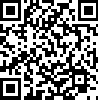 LG Large GrantTV DOCUMENTARIES AND PROMOTIONAL VIDEOS	oPGErRvlApplicant detailsApplicant name Fabienne FardialApplication detailsProject TitleVideo Documentaries and promotional videosSeyCCAT Strategic Objective – as listed in the Request for Proposals Support new and existing marine and coastal protected areas and sustainable use zones; Empower the fisheries sector with robust science and knowhow to improve governance, sustainability, value and market options; Promote the rehabilitation of marine and coastal habitats and ecosystems that have been degraded by local and global impacts; Develop and implement risk reduction and social resilience plans to adapt to the e"ects of climate change; Trial and nurture appropriate business models to secure the sustainable development of Seychelles’ blue economy.Name of applicant	BARBARA HOAREAU, FABIENNE FARDIAL, HUBERT CLARISSEPhone number of lead applicant	+2482714902Email address of lead applicant	fabiennefardial@gmail.comStatus of the lead applicant	Business,Partner organisations (include country if not based in Seychelles)The team has discussed with STB, Fisherman's Boat Association, SFA, IDC, SNPA, MCSS, Mins of Education. The initial conversation has been positive but we are yet to await a letter of intent from the above parties.Project locationIn view that we will be filming documentaries and promotional videos we will be moving across di"erent locations on Mahe islands, the inner islands and outer islands of Seychelles.However, editing and montage of programs will be done in an office on Mahe. The precise location will be advised once the project proposal is considered.Duration – start and end dates	24Total budget requested	1.000.000Indicative co-financingCo- financing will be contributed by Iridescent team members on a personal basis.Telephone and telephone charges from January 2020- January 2022 R15,000x 24 months = R36,000Office space from January 2020-2022. Equivalent of R8000 x24 months= R192,000Transport Facility - the use of Iridescent members’ personal transport for filming and Recce equivalent ofR750 car rental price x 30 days per month x 24 months= R540,000 (use of team members personal transport calculated at car rental rate)Internet Facilities/personal data for research1 GB x R299 x per 3 team members per month x 24 months = R21,528Subsistence allowance for filming ( meals per day provided by team members – R150 x 3team members x 30 days x 24 months= R324,000Filming Props for promotional videos/documentary production = R20,000 Total Co- Financing by Iridescent Media= R1,1,33,528AbstractRecently, the Seychelles’ nation was shocked with the amount of floating waste that was collected on Aldabra by a group of young volunteers. The fact that Seychellois were suddenly and alarmed showed how very little our nation is aware of the impact of pollution and that of climate change and how they are a"ecting our own country especially our marine ecosystem. With the fact that the Seychelles' archipelago is more ocean than land, and that the ocean is the provider of our staple food and one of the pillars of our economy, now more than ever we need to educate our nation, especially our future generation on the importance and the urgent need to safe guard our ocean , hence our way of living.We propose a series of visual documentaries and promotional videos that will sensitize and educate the general public as well as foreigners who step on the Seychelles’ territory.These documentaries and promotional videos target to educate locals on our endangered marine species, marine ecosystems and habitats. Through these educational material we are proposing, they will be informed and positively influenced to become partakers of marine sustainable development.They should, through, these documentaries become more aware of the inevitable dangers that small island states, like our country face when the human kind disrespect nature .These programs wants to bring light on how as a population and individuals we should take measures, choose the right actions in order to co-habit in harmony with nature. The videos aims to promote investment opportunities in the blue economy, the science and technology that is necessary to promote the sustainable development of Seychelles.Seychelles is a small population blessed with a very large ocean, we want to create the awareness that this privilege should not taken for granted and that we su"er the inevitable consequences of both local and global impacts. We intend to create the understanding of the fragility of our coral beds which provide our staple food and the white beaches for our tourism economy.In our series of documentaries we will therefore highlight the issues of climate change such as coral bleaching, coastal erosion, the existing marine and coastal protected areas and the work being done by di"erent partners in promoting the safeguarding and rehabilitation of marine and coastal habitats and ecosystems.One of the objective is to educate the local fishermen, tourism establishments, Seychellois in general on the sustainablefishing and marine waste management .We want to work closely with local fishermen and utilize their knowledge and valuable experiences in their business as part of the education strategy. We also believe that the media has the power to bring change not only to individuals but also to law makers and government. We aim that the information that will be disseminated in the programs will serve as a catalyst to influence change.As well as educating the locals, the aim is to educate foreigners who visit our country on the difficulties that small island states like Seychelles face in regards to e"ects of climate change and ocean pollution. The documentaries and short promotional videos aims to highlight these alarming issues, and that they when they both -step on our grounds and leave our country they will do so with a fresh perspective on the frailty of our delicate and beautiful ocean. That they also through all their actions when they are in Seychelles are actions take part in the conservation movement that is already active on our islands.We intend to partner with tourism organizations and airlines so that he promotional videos will be showcased on flights, the arrival and departure terminals, on the Cat Coco ferry to and from the inner islands.To note, the role of SeyCCat and its partners in creating and promoting a sustainable Seychelles in the fishing sector of the blue economy and climate change is of valuable strength for our island nation. Hence, we also aim to showcase and educate on the work of SeyCCat. This we aim to highlight through the promotional videos and documentaries.Finally, our programs, targets a Seychelles, and a growing generation that will respect and value the ocean.Outcomes and ImpactsA series of documentaries and promotional videos to create national awareness -to influence a more educated population on the threats that our ocean is facing.We expect the programs to impact on businesses, businessmen, establishments, locals and foreigners, children and adults towards adopting a significant change in their behaviour in the way they think and treat the ocean.SUSTAINABILITY AND REPLICATIONAfter the project is completed, because of Iridescent Media' s passion for sustainable Seychelles, the team intends to produce further documentaries on sustainable fisheries and other environment issues. Our target is to be able to di"use these follow up documentaries on the National media at least every 6 months for the following year.I have read the exclusion list	Checklist Have you read the Application Guidelines? Have you read the environmental and social safeguards policy? Have you referred to the glossary for explanations of di"erent terms used in the proposal application form? Have you used the correct Template for Stage II / Large Grant proposals? Have you checked the deadline time and date for the submission of the project? Have you indicated the correct SeyCCAT strategic objective for this call? Have you included a CV’s for all the key project personnel? Have you included a letter of support from the main partner organizations identified on the cover page? Have you provided actual start and end dates for your project (and checked they synchronize with when SeyCCAT would make grant monies available)? Have you provided actual start and end dates for your project? If required following your Stage 1 feedback letter, have you prepared and submitted here your supplemental environmental safeguards instrument(s)? Have you provided your budget and used the correct template provided for large / stage II proposals? Have you checked that your budget is complete, correctly adds up and that you have included the correct final total on the top page of the application? If you are supported by co-finance - have you included the value of, and supporting organization for the co-finance, and indicated if it is cash or in kind? Have you included a supporting document from the co-finance organization to stipulate the amount / support provided in terms of cash or in kind? Have you checked the SeyCCAT website immediately prior to submission to ensure there are no late updates?I confirm I am eligible to apply for the	Blue Grants Fund.